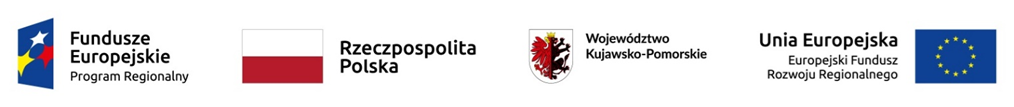 WYKONAWCA:……………………………………………………(pełna nazwa/firma, adres, w zależnościod podmiotu: NIP/PESEL, KRS/CEiDG)reprezentowany przez:……………………………………………………(imię, nazwisko, stanowisko/podstawa do reprezentacji)WYKAZ ROBÓT BUDOWLANYCH w  zakresie niezbędnym do wykazania spełniania warunków zdolności technicznych i zawodowych dla zadania pn.Budowa mikroinstalacji fotowoltaicznej na budynku użyteczności publicznej – Hali Sportowej Ośrodka Sportu i Rekreacji w Golubiu-Dobrzyniu:Oświadczam, że wszystkie informacje podane w powyższy wykazie są aktualne i zgodne z prawdą oraz zostały przedstawione z pełną świadomością konsekwencji wprowadzenia Zamawiającego w błąd przy przedstawianiu informacji.L.p.Rodzaj robót budowlanychNazwa zadaniaWartość robót – bruttoDaty wykonania robót (od – do)Miejsce wykonywania robótNazwa i adres podmiotu na rzecz którego roboty zostały wykonane1co najmniej 1 robota budowlana polegająca na montażu instalacji fotowoltaicznej na budynku użyteczności publicznej o wartości minimum 100 000,00 zł brutto.